Руководствуясь Постановлением Правительства РФ от 03.04.2020 N 438 "Об особенностях осуществления в 2020 году государственного контроля (надзора), муниципального контроля и о внесении изменения в пункт 7 Правил подготовки органами государственного контроля (надзора) и органами муниципального контроля ежегодных планов проведения плановых проверок юридических лиц и индивидуальных предпринимателей",1.	Внести изменения в распоряжение Администрации городского поселения Углич от 23.08.2019 № 109 «Об утверждении плана проведения плановых проверок юридических лиц и индивидуальных предпринимателей на 2020 год», изложив план проведения плановых проверок юридических лиц и индивидуальных предпринимателей на 2020 год в новой редакции согласно приложению.2.	Контроль исполнения распоряжения оставляю за собой.3.	Настоящее распоряжение разместить на официальном сайте Администрации городского поселения Углич.4.	Настоящее распоряжение вступает в силу с момента подписания.Глава городского поселения Углич	С.В. СтавицкаяУтвержденраспоряжением Администрации городского поселения Угличот 15.04.2020 № 76ПЛАНпроведения плановых проверок юридических лиц и индивидуальных предпринимателейотделом муниципального контроля Администрации городского поселения Углич на 2020 год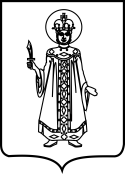 РАСПОРЯЖЕНИЕАДМИНИСТРАЦИИ ГОРОДСКОГО ПОСЕЛЕНИЯ УГЛИЧ ЯРОСЛАВСКОЙ ОБЛАСТИРАСПОРЯЖЕНИЕАДМИНИСТРАЦИИ ГОРОДСКОГО ПОСЕЛЕНИЯ УГЛИЧ ЯРОСЛАВСКОЙ ОБЛАСТИРАСПОРЯЖЕНИЕАДМИНИСТРАЦИИ ГОРОДСКОГО ПОСЕЛЕНИЯ УГЛИЧ ЯРОСЛАВСКОЙ ОБЛАСТИРАСПОРЯЖЕНИЕАДМИНИСТРАЦИИ ГОРОДСКОГО ПОСЕЛЕНИЯ УГЛИЧ ЯРОСЛАВСКОЙ ОБЛАСТИРАСПОРЯЖЕНИЕАДМИНИСТРАЦИИ ГОРОДСКОГО ПОСЕЛЕНИЯ УГЛИЧ ЯРОСЛАВСКОЙ ОБЛАСТИот 15.04.2020    №76 О внесении изменений в распоряжение Администрации городского поселения Углич от 23.08.2019 № 109 «Об утверждении плана проведения плановых проверок юридических лиц и индивидуальных предпринимателей на 2020 год» О внесении изменений в распоряжение Администрации городского поселения Углич от 23.08.2019 № 109 «Об утверждении плана проведения плановых проверок юридических лиц и индивидуальных предпринимателей на 2020 год» О внесении изменений в распоряжение Администрации городского поселения Углич от 23.08.2019 № 109 «Об утверждении плана проведения плановых проверок юридических лиц и индивидуальных предпринимателей на 2020 год» О внесении изменений в распоряжение Администрации городского поселения Углич от 23.08.2019 № 109 «Об утверждении плана проведения плановых проверок юридических лиц и индивидуальных предпринимателей на 2020 год»Наименование юридического лица (филиала, представительства, обособленного структурного подразделения) (ЮЛ) (ф.и.о. индивидуального предпринимателя (ИП)), деятельность которого подлежит проверкеАдресаАдресаАдресаОсновной государственный регистрационный номер (ОГРН)Идентификационный номер налогоплательщика (ИНН)Цель проведения  проверкиОснование проведения проверкиОснование проведения проверкиОснование проведения проверкиОснование проведения проверкидата начала проведения проверкиСрок проведения плановой проверкиСрок проведения плановой проверкиФорма проведения проверки (документарная, выездная, документарная и выездная)Наименование органа государственного контроля (надзора), органа муниципального контроля, с которым проверка проводится совместноНаименование юридического лица (филиала, представительства, обособленного структурного подразделения) (ЮЛ) (ф.и.о. индивидуального предпринимателя (ИП)), деятельность которого подлежит проверкеместо (места) нахождения ЮЛместо (места) фактического осуществления деятельности юридического лица (ЮЛ), индивидуального предпринимателя (ИП)места нахождения объектовОсновной государственный регистрационный номер (ОГРН)Идентификационный номер налогоплательщика (ИНН)Цель проведения  проверкидата государственной регистрации ЮЛ, ИПдата окончания последней проверкидата начала осуществления ЮЛ, ИП деятельности в соответствии с представленным уведомлением о ее начале деятельностииные основания в соответствии с федеральным закономдата начала проведения проверкирабочих днейрабочих часов 
(для МСП и МКП)Форма проведения проверки (документарная, выездная, документарная и выездная)Наименование органа государственного контроля (надзора), органа муниципального контроля, с которым проверка проводится совместно12345678910111213141516ТОВАРИЩЕСТВО СОБСТВЕННИКОВ ЖИЛЬЯ "ТРОИЦКИЙ" ДОМА №57 ПО УЛИЦЕ ЛЕНИНА Г.УГЛИЧАЯрославская область, Угличский район, г. Углич, ул. Ленина, д. 57Ярославская область, Угличский район, г. Углич, ул. Ленина, д. 57Ярославская область, Угличский район, г. Углич, ул. Ленина, д. 5710476020025357612032844Соблюдение обязательных требований к порядку и условиям заключения договоров управления многоквартирными домами и иных договоров, обеспечивающих управление многоквартирным домом, договоров, содержащих условия предоставления коммунальных услуг, и договоров об использовании общего имущества собственников помещений в многоквартирном доме, соблюдение требований Федерального закона от 21.07.2014 № 209-ФЗ "О государственной информационной системе  жилищно-коммунального хозяйства"15.04.200401.02.202020Документарная ТОВАРИЩЕСТВО СОБСТВЕННИКОВ НЕДВИЖИМОСТИ "ЧАСОВЩИК"Ярославская область, Угличский район, г. Углич, мкр. Мирный, д. 30, кв. 62Ярославская область, Угличский район, г. Углич, мкр. Мирный, д. 30, кв. 62Ярославская область, Угличский район, г. Углич, мкр. Мирный, д. 3011576270155567612046822Соблюдение обязательных требований к порядку и условиям заключения договоров управления многоквартирными домами и иных договоров, обеспечивающих управление многоквартирным домом, договоров, содержащих условия предоставления коммунальных услуг, и договоров об использовании общего имущества собственников помещений в многоквартирном доме, соблюдение требований Федерального закона от 21.07.2014 № 209-ФЗ "О государственной информационной системе  жилищно-коммунального хозяйства"06.08.201501.05.202020Документарная ТОВАРИЩЕСТВО СОБСТВЕННИКОВ НЕДВИЖИМОСТИ "ФЕВРАЛЬСКИЙ"Ярославская область, Угличский район, г. Углич, ул. Февральская, д. 35Ярославская область, Угличский район, г. Углич, ул. Февральская, д. 35Ярославская область, Угличский район, г. Углич, ул. Февральская, д. 3511676270576747612047167Соблюдение обязательных требований к порядку и условиям заключения договоров управления многоквартирными домами и иных договоров, обеспечивающих управление многоквартирным домом, договоров, содержащих условия предоставления коммунальных услуг, и договоров об использовании общего имущества собственников помещений в многоквартирном доме, соблюдение требований Федерального закона от 21.07.2014 № 209-ФЗ "О государственной информационной системе  жилищно-коммунального хозяйства"17.02.201601.06.202020Документарная